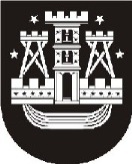 KLAIPĖDOS MIESTO SAVIVALDYBĖS ADMINISTRACIJA	Teikiame Savivaldybės tarybai informaciją apie 2015 metų antrojo pusmečio Savivaldybės tarybos, kolegijos ir mero potvarkių bei Savivaldybės tarybos protokolinių pavedimų įgyvendinimą.	PRIDEDAMA. Informacija, 5 lapai.L. Rogovaja, tel. (8 46) 39 60 08, el. p. loreta.rogovaja@klaipeda.lt Klaipėdos miesto savivaldybės meruiVytautui Grubliauskui2016-02-03Nr.TAS-29Klaipėdos miesto savivaldybės meruiVytautui GrubliauskuiĮNr.Klaipėdos miesto savivaldybės meruiVytautui GrubliauskuiINFORMACIJA APIE 2015 METŲ ANTROJO PUSMEČIO SAVIVALDYBĖS TARYBOS, KOLEGIJOS IR MERO POTVARKIŲ BEI SAVIVALDYBĖS TARYBOS PROTOKOLINIŲ PAVEDIMŲ ĮGYVENDINIMĄ INFORMACIJA APIE 2015 METŲ ANTROJO PUSMEČIO SAVIVALDYBĖS TARYBOS, KOLEGIJOS IR MERO POTVARKIŲ BEI SAVIVALDYBĖS TARYBOS PROTOKOLINIŲ PAVEDIMŲ ĮGYVENDINIMĄ INFORMACIJA APIE 2015 METŲ ANTROJO PUSMEČIO SAVIVALDYBĖS TARYBOS, KOLEGIJOS IR MERO POTVARKIŲ BEI SAVIVALDYBĖS TARYBOS PROTOKOLINIŲ PAVEDIMŲ ĮGYVENDINIMĄ INFORMACIJA APIE 2015 METŲ ANTROJO PUSMEČIO SAVIVALDYBĖS TARYBOS, KOLEGIJOS IR MERO POTVARKIŲ BEI SAVIVALDYBĖS TARYBOS PROTOKOLINIŲ PAVEDIMŲ ĮGYVENDINIMĄ INFORMACIJA APIE 2015 METŲ ANTROJO PUSMEČIO SAVIVALDYBĖS TARYBOS, KOLEGIJOS IR MERO POTVARKIŲ BEI SAVIVALDYBĖS TARYBOS PROTOKOLINIŲ PAVEDIMŲ ĮGYVENDINIMĄ Savivaldybės administracijos direktoriusSaulius Budinas